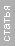 BIM-технологии (рынок России)
Информационное моделирование зданий и сооружений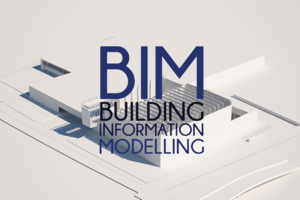 Технология информационного моделирования, или BIM, это подход к возведению, оснащению, обеспечению эксплуатации и ремонту здания, предполагающий сбор и комплексную обработку в процессе проектирования всей архитектурно-конструкторской, технологической, экономической и иной информации о здании, когда здание и все, что имеет к нему отношение, рассматривается как единый объект. BIM-технологии позволяют сделать большой шаг вперёд при проработке объекта – от принятия концептуального решения при проектировании до вывода объекта из эксплуатации. Внедрение данной технологии значительно повысит качество проектирования и при этом упростит работу на всех этапах жизненного цикла объекта, что позволит перейти на новый этап развития всей отрасли.ИТ в недвижимости и строительствеЦифровые технологии в строительствеИТ в недвижимостиТехнологии в сфере недвижимости (рынок России), PropTech, Property TechnologiesКаталог решений и BIM-проектовОсновная статья: BIM - Информационное моделирование зданий и сооруженийТехнологии информационного моделирования в МосквеСмотрите также Москва Умный город (Smart city) Информационные технологии в Москве2019Москва перейдет на BIM в проектировании объектов госзаказаСтоличные власти перейдут на использование BIM в проектировании объектов госзаказа в три этапа до конца 2019 года. Об этом в декабре 2019 года рассказал начальник отдела внедрения технологий информационного моделирования департамента строительства Москвы Михаил Косарев[1].По словам Косарева, уже сейчас Москва требует использовать BIM-технологии при проектировании многоквартирных жилых домов, социальной инфраструктуры (детсадов, школ, поликлиник) и административно-деловых комплексов. Однако пока существует ряд ограничений. В частности, в создаваемый в BIM ОКС не должно входить более двух корпусов общей площадью каждого не более 50 тыс. кв. м. Также установлены ограничения на площадь встроенной парковки (при ее наличии) - не более 15 тыс. кв. м.Второй этап перехода на BIM запланирован на 1 июля 2020 года. С этой даты город начнет требовать использование информационного моделирования и при проектировании пожарных депо, отделений полиции. Также в число BIM-объектов войдут площадные ОКС инженерной инфраструктуры. Это насосные и компрессорные станции, локальные очистные сооружения, газорегуляторные пункты, тепловые пункты, трансформаторные и распределительные пункты.Третий этап намечен на 1 сентября 2020 года. Столичные власти включат в свои требования также BIM-проектирование объектов улично-дорожной сети и всех инженерных сетей. Наконец, с 1 января 2021-го к этому списку также добавят линейные объекты метрополитена и транспортно-пересадочные узлы.Проектирование «собянинок» переведут на BIM за три годаДома для переселенцев в рамках реновации жилого фонда Москвы («собянинки») будут проектировать по BIM-технологиям в самом скором будущем. Об этом заявил глава столичного стройкомплекса Марат Хуснуллин, пишет «Интерфакс». «Такие технологии начнут примениться в рамках программы реновации в ближайшее время. А в течение двух-трех лет весь объем нового жилья будет создаваться по стандартам информационного моделирования», — сказал заммэра.«Мы ставим задачу развивать BIM-технологии и широко применять их в своей работе. Программа реновации может подтолкнуть проектировщиков к более широкому их внедрению», — добавил Хуснуллин. О планах внедрять технологии информационного моделирования в проектирование «собянинок» глава стройкомплекса уже заявлял в середине мая. По его словам, применение BIM позволит сократить сроки и затраты на подобные работы.К реализации программы реновации жилого фонда Москвы дополнительно привлекут 15 тыс. проектировщиков, ранее сообщал Хуснуллин. Таких специалистов стройкомплекс города планирует найти в самой столице, говорил заммэра в конце мая в интервью телеканалу «Дождь». Требования к их квалификации (в том числе касаемо проектирования в BIM) тогда Марат Хуснуллин не раскрыл.Москва определилась со сроками запуска пилотных проектов в BIMПилотные проекты с применением BIM-технологий планируется запустить в Москве в ближайшие три года. Об этом в интервью журналу «Российский строительный комплекс» рассказал председатель Москомэкспертизы Валерий Леонов[2].«Если говорить о краткосрочной перспективе, то будет разработан ряд регламентов и требований, учитывающих специфику столицы, которые позволят сделать первые шаги по внедрению новой технологии. На 2017-2019 годы запланирован запуск «пилотных» проектов — объектов капитального строительства - в целях отработки применения технологии для объектов капитального строительства», — отметил чиновник.Сейчас усилия ведомства сконцентрированы на разработке стандарта применения BIM-технологий на московских стройках. В ближайшее время, по словам Леонова, будет разработан ряд регламентов и требований, учитывающих специфику столичного стройкомлекса. После того как новоиспеченный стандарт протестируют на реальных объектах, его можно будет рекомендовать для использования в регионах, что, в свою очередь, позволит создать единый госстандарт по BIM в России, заключил глава Москомэкспертизы.По его мнению, лишь полностью переведя госзаказ на BIM, удастся создать условия для полноценного и эффективного применения этой технологии всеми участниками отрасли. «Практика совместной работы с проектировщиками и застройщиками показывает, что самые продвинутые из них уже инвестировали во внедрение данной технологии, с перспективой повысить свою конкурентоспособность на рынке. Но полноценно (со всеми преимуществами) использовать технологию они не могут, так как государственный заказчик работает слегка иначе», — пояснил Леонов.2018BIM-технологиям начнут обучать в колледжах МосквыБудущим современным конструкторам и архитекторам уже недостаточно обычного кульмана и бумажных чертежей. В последнее десятилетие все проектировщики перешли на использование компьютерных программ. Они позволяют воплотить в реальность любые пожелания заказчика, применять новые направления в дизайне зданий, внутренней отделки, ландшафтном проектировании.Технологии BIM, шлемы виртуальной реальности и 3d-принтеры появятся в Московском колледже архитектуры и градостроительства в учебном году 2018-2019. Об этом сообщил в мае 2018 года портал поставщиков, оператором которого выступает Департамент города Москвы по конкурентной политике.2017Москва переведет строительную экспертизу на BIM c 2019 годаМосква переводит городские структуры строительной экспертизы на технологии информационного моделирования с начала 2019 года. Об этом заявил в ноябре 2017 года заммэра Марат Хуснуллин, сообщил портал столичного стройкомплекса. «Мы приняли решение, что с 2019 года перейдем на экспертизу по BIM-технологиям. Деньги на это уже выделены», — сказал он. Глава столичного стройкомплекса добавил, что переход станет экспериментом для города. Все необходимое финансирование предусмотрено в бюджете Москвы.В середине октября сообщалось, что столичные власти утвердили «дорожную карту» по внедрению BIM-технологий в стройкомплексе. В документе были детально прописаны этапы «полноформатной подготовки к применению BIM» до начала 2019 года. Координатором реализации плана назначена Москомэкспертиза.«План создает детализированный алгоритм работы по этому направлению. Мы постарались предусмотреть все необходимые мероприятия: от создания проектного офиса в структуре стройкомплекса до разработки классификаторов информационного моделирования и требований на этапах проектирования и экспертизы», — комментировал документ глава ведомства Валерий Леонов.Утвержден план внедрения BIM-технологии в МосквеВ октябре 2017 года в Москве утвержден План внедрения BIM-технологии в деятельность московского Стройкомплекса. План, предполагающий полноформатную подготовку к применению Стройкомплексом Москвы технологии информационного моделирования (ТИМ, или англоязычный аналог – BIM) к 2019 году, утвержден заместителем Мэра Москвы в Правительстве Москвы по вопросам градостроительной политики и строительства М.Ш. Хуснуллиным. Об этом рассказал председатель Москомэкспертизы Валерий Леонов, чье ведомство назначено координатором реализации Плана.«Исключительная роль Москвы в работе по внедрению BIM уже сделала столицу «пилотным» регионом внедрения, и утвержденный План создает детализированный алгоритм работы по этому направлению. Мы постарались предусмотреть все необходимые мероприятия – от создания Проектного офиса в структуре Стройкомплекса до разработки классификаторов информационного моделирования и требований на этапах проектирования и экспертизы», - сообщил Валерий Леонов.План распространяет и дополняет положения «дорожной карты» Минстроя России, утвержденной для отработки внедрения BIM-технологии на федеральном уровне. Документ для Москвы охватывает период работы до декабря 2018 года, и за это время его реализация позволит создать нормативно-правовую базу применения технологии на основных этапах реализации объектов гражданского строительства, провести обучение существующих кадров работе с новой технологией и сопутствующим программным обеспечением, а также проверить функционирование BIM на «пилотных» проектах столичного региона.BIM в России2020Эксперты договорились о создании комплекса стандартов по информационному моделированиюЭксперты договорились о создании комплекса стандартов по информационному моделированию. Об этом 28 октября 2020 года сообщил ФАУ ФЦС.Стартовала разработка комплекса стандартов «Единая система информационного моделирования». Решение о необходимости создания такого комплекса стандартов приняли эксперты профильного подкомитета ПК 5 «Управление жизненным циклом объектов капитального строительства» технического комитета ТК 465 «Строительство».Об этом рассказал руководитель ПК 5 «Управление жизненным циклом объектов капитального строительства», директор по развитию цифрового проектирования АО «Атомэнергопроект» Сергей Ергопуло.Единая система информационного моделирования предполагает создание групп ГОСТов под серийным номером 10: основополагающие стандарты; классификация и идентификация элементов информационных моделей и объектов; требования к информационному моделированию объектов; требования к информационному моделированию территорий; требования к единому информационному пространству; требования к оценке качества информационных моделей; требования по применению информационных моделей для обеспечения безопасности объектов.На конец октября 2020 года подготовлен к рассмотрению в профильном подкомитете ПК 5 проект ГОСТ Р 10.00.0000.ЕСИМ. Основные положения. В проработке находится еще два документа – стандарт, задающий основные требования к информационной модели и информационному моделированию, а также стандарт на термины и определения информационного моделирования.Всего на 28 октября 2020 года действуют 15 ГОСТов и 8 сводов правил по информационному моделированию. Проводится работа по актуализации документов стандартизации. Речь об основополагающем СП 333, устанавливающем правила формирования информационной модели объектов на различных стадиях жизненного цикла», и СП 328, устанавливающем правила описания компонентов информационной модели. Оба документа претерпели серьезные изменения.Минстрой России создает правовое поле для внедрения технологий информационного моделированияМинистерство строительства и жилищно-коммунального хозяйства РФ создает правовое поле для внедрения технологий информационного моделирования. Об этом 22 октября 2020 года сообщил ФАУ ФЦС.Основополагающий шаг по внедрению технологий информационного моделирования был сделан 1 июля 2019 года – принят 151-й Федеральный закон. Впервые в градостроительном кодексе закреплено понятие информационного моделирования и это открыло перед строительной отраслью дополнительные возможности.Один из следующих законодательных шагов – определить список объектов, при строительстве которых за бюджетные деньги, использование информационной модели станет обязательным.Мишустин подписал постановление о применении BIM-технологий в строительстве17 сентября 2020 года на сайте Правительства РФ была опубликована информация о том, что премьер-министр Михаил Мишустин подписал постановление об информационном моделировании в строительстве. Этим документом внедряется новый градостроительный подход с использованием технологий Building Information Model (BIM), который является одним из элементов цифровизации строительной отрасли.В частности, Мишустин утвердил правила формирования и ведения информационной модели, а также состав включаемых в неё сведений. Например, на этапе строительства – это помимо прочего реквизиты выданного разрешения. На этапе эксплуатации – документы, необходимые для получения разрешения на ввод объекта. На этапе сноса – результаты обследования объекта.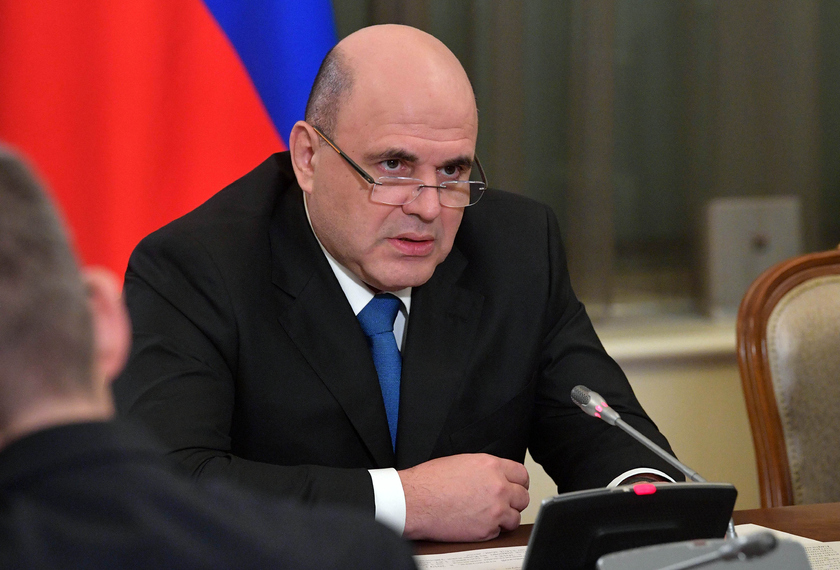 Михаил Мишустин подписал постановление о применении BIM-технологий в строительствеПредполагается, что применение BIM-технологии позволит отслеживать состояние объекта на протяжении всего жизненного цикла. Это также должно улучшить качество строительства и снизить риски ошибок и потерь при реализации масштабных проектов.В документе указано понятие «формирование информационной модели объекта капитального строительства». Под этим термином, как поясняется в постановлении, понимаются сбор, обработка, систематизация, учет, включение в информационную модель и хранение в электронной форме взаимосвязанных сведений, документов и материалов об объекте капитального строительства, предусмотренных составом сведений, документов и материалов, включаемых в информационную модель объекта капитального строительства и представляемых в форме электронных документов,Доклад о первом в России опыте проектирования и госэкспертизы строительного проекта в BIM был представлен 11 сентября 2020 года в Санкт-Петербурге в ходе рабочего совещания с участием министра строительства и жилищно-коммунального хозяйства РФ Владимира Якушева и его заместителей, вице-губернатора Санкт-Петербурга Николая Линченко и представителей строительной отрасли.В середине сентября в Петербурге впервые выдали разрешение на строительство объекта с BIM-моделью — детского сада на проспекте Блюхера. Построить учреждение планируется до конца ноября 2021 года.[3]Разработаны новые ГОСТы по BIM взамен отмененныхНИЦ «Строительство» разработал проекты двух основополагающих государственных стандартов в сфере BIM. Об этом в июле говорится в сообщении на официальном сайте Минстроя.Разработаны проекты ГОСТ Р «Организация информации о строительных работах. Информационный менеджмент в строительстве с использованием технологии информационного моделирования. Часть 1. Понятия и принципы» (пересмотр ГОСТ Р 58439.1-2019) и ГОСТ Р «Организация информации о строительных работах. Информационный менеджмент в строительстве с использованием технологии информационного моделирования. Часть 2. Стадия капитального строительства» (ГОСТ Р 58439.2-2019).Проекты обеих документов опубликованы для общественного обсуждения в специальном разделе на официальном сайте Росстандарта[4]. Процедура продлится до 27 августа текущего года. «Каждое замечание и предложение будут тщательным образом проанализированы», — заверил директор ФАУ «ФЦС» Минстроя Андрей Басов.Предполагается, что опубликованные проекты заменят два ГОСТа в сфере BIM, неожиданно отмененных Росстандартом в феврале текущего года. Первая реакция экспертов на документы оказалась, мягко говоря, не позитивной. В частности, свое мнение опубликовал в личном Телеграм-канале «Просто о BIM» член ПК5 по информационному моделированию ТК465 «Строительство» и директор по цифровым технологиям «Severin Development» Александр Попов.BIM-модели при строительстве в сфере госзаказа станут обязательными в России17 июня 2020 года стало известно о том, что информационное моделирование здания (BIM-модели) при строительстве при выполнении государственных заказов станет обязательным в России. Об этом сообщает портал «Национальные проекты – Будущее России» (проект ТАСС) со ссылкой на пресс-службу вице-премьера РФ Марата Хуснуллина.BIM-модели при строительстве в сфере госзаказа станут обязательными с 2021 годаПо словам вице-премьера, прописанные в национальной плане восстановления экономики меры поддержки позволят оптимизировать инвестиционный цикл. Базовой задачей правительства он назвал сокращение инвестиционного цикл на год. Причем по некоторым проектов сокращение будет двух- или троекратным, подчеркнул Марат Хуснуллин.В публикации портала говорится, что внедрение цифровых технологий строительства, таких как информационное моделирование здания (BIM-технологии, Building Information Model), является одной из задач национального проекта «Цифровая экономика». При использовании таких технологий происходит проектирование строительного объекта как единого целого. Изменение одного из параметров влечет автоматическое изменение связанных с ним параметров и объектов, вплоть до чертежей, спецификаций и календарного графика.[5]Минстрой РФ неоднократно заявлял, что внедрение BIM-технологий является одним из приоритетных направлений деятельности ведомства, а требование о применении информационного моделирования объектов будет включаться в госконтракты.Отменены основополагающие стандарты в сфере BIM-технологийФедеральное агентство по техническому регулированию и метрологии приказом №30-ст от 5 февраля 2020 года (есть в распоряжении Ради Дома PRO) отменило два основных BIM-стандарта[6]:ГОСТ Р 58439.1-2019 «Организация информации о строительных работах. Информационный менеджмент в строительстве с использованием технологии информационного моделирования. Часть 1. Понятия и принципы»;ГОСТ Р 58439.2-2019 «Организация информации о строительных работах. Информационный менеджмент в строительстве с использованием технологии информационного моделирования. Часть 2. Стадия капитального строительства».Приказ вступил в силу с 6 февраля. Таким образом, российские BIM-стандарты не «продержались» и полугода (оба ГОСТа вступили в силу 1 сентября 2019 года).Согласно протоколу заседания Комиссии по апелляциям при Росстандарте, основанием для отмены BIM-стандартов стали противоречия между ГОСТами и ФЗ-151 от 27.06.2019, закрепившим в Градкодексе понятие «информационная модель объекта капитального строительства». Кроме того, при разработке, согласовании и экспертизе BIM-стандартов профильный ТК 465 якобы допустил «существенные нарушения установленных правил и процедур».Вопросы вызвлала и сама процедура отмены ГОСТов. Так, например, отсутствуют результаты юридической экспертизы, которая бы подтверждала факт противоречия BIM-стандартов положениям ФЗ-151. Более того, согласно ст. 13 ФЗ-162 «О стандартизации в Российской Федерации», Комиссия по апелляциям при Росстандарте не имела полномочий рассматривать вопрос об отмене действующих стандартов.Отмена ГОСТов не создаст нормативного «вакуума» в сфере цифрового строительства, подчеркивает Король. Целый ряд положений отмененных стандартов воплощен в ранее принятых и пока действующих сводах правил по информационному моделированию №333, 328, 404. Вместе с тем, решение Росстандарта нанесло удар по работе Минстроя и подведомственного ему ФАУ «ФЦС», ведущих системную работу по BIM-стандартизации.15% бюджета проектов развития городских территорий тратят на исправление ошибок при проектировании15% бюджета проектов развития городских территорий тратят на исправление ошибок при проектировании, сообщает Интерфакс.Также более 50% изменений проектов связаны с их недостаточно тщательной проработкой на начальных стадиях. Чтобы исключить финансовые потери, во многих европейских городах большой объем времени отводится изучению территорий, предназначенных под комплексное освоение.Основная задача предпроектных исследований – формирование проработанного технического задания на разработку непосредственного самого проекта. Такой подход повышает рентабельность и предсказуемость реализации проектов.Полученный результат подтверждает, что проект необходим и осуществим с учетом имеющихся бюджетных ресурсов. Это особенно важно при финансировании за счет бюджетных средств.Российское ПО доказало свою конкурентоспособность в информационном моделированииПилотный проект по прохождению государственной экспертизы в информационной модели доказал конкурентоспособность российского программного обеспечения. Об этом 10 февраля 2020 года сообщил директор ФАУ «ФЦС» Андрей Басов.В качестве «испытуемого» объекта для прохождения государственной экспертизы в информационной модели была взята строящаяся школа по улице Чемпионов в Чкаловском районе в Екатеринбурге.В пилотном проекте приняли участие Главгосэкспертиза России, Московская государственная экспертиза, СПб ГАУ «Центр государственной экспертизы», ГАУ СО «Управление государственной экспертизы». Участники от групп разработчиков – специалисты компаний НЕОЛАНТ, Renga Software, СиСофт Девелопмент.Специалисты СиСофт воссоздали в своем программном обеспечении все разделы проекта школы в городе Екатеринбург в виде информационной модели, доработали инструменты визуализации и анализа проектов, обеспечив возможность географически удаленного доступа к моделям и учетом особенностей работы государственных экспертиз.Группа разработчиков Renga Software создавали цифровую информационную модель в продукте свой компании. На основе представленной ФАУ «ФЦС» проектной и рабочей документации по объекту «Школа» в Екатеринбурге были созданы модели по 7-ми разделам. Наружные сети и генплан готовили специалисты из компании «Кредо-Диалог». В итоге были созданы модели в исходном формате Renga - RNP и путем экспорта получены эти же модели в формате IFC. Именно модели в формате IFC участвовали в дальнейшей части эксперимента.Специалисты НЕОЛАНТ разработали прототип «рабочего места эксперта» для сотрудников органов государственной экспертизы.Важнейшими этапами на пути внедрения информационного моделирования в 2020 году Андрей Басов назвал внедрение Классификатора строительной информации (КСИ) и разработку Государственной информационной системы обеспечения градостроительной деятельности (ГИСОГД РФ).Подробно:стартует поэтапный запуск «бесшовного» градостроительного процесса на базе Государственной информационной системы обеспечения градостроительной деятельности (ГИСОГД РФ), работы завершаться в 2024 году. Благодаря этой системе станет возможным накопление, хранение, анализ и обмен данными о сооружениях на всех этапах их жизненного цикла.до 1 декабря 2020 года будет сформирован и внедрен Классификатор строительной информации (КСИ). Он создается в соответствии с принципами, заложенными в стандартах ISO 12006-2 и ISO 81346, и будет содержать 21 классификационную таблицу. Благодаря КСИ участники отрасли смогут общались на «одном языке» вне зависимости от используемого ими программного обеспечения при создании и ведении информационных моделей.в 2020 году законодательно будет определен список объектов социального значения (школы, детские сады, учреждения культуры и спорта и т.д.), при строительстве которых за бюджетные деньги, использование информационной модели станет обязательным. Это позволит оптимизировать процессы строительства, не допустить ошибок на ранних стадиях проектирования, сократить сроки строительных работ и снизить затраты на эксплуатацию.будут проведены 8 научно-исследовательских работ по формированию классификатора строительной информации для создания и ведения информационных моделей объектов капитального строительства.будут разработаны изменения к 2-м сводам правил в области проектирования и строительства зданий и сооружений с использованием цифрового моделирования.Направление деятельности по внедрению информационного моделирования на всех этапах жизненного цикла зданий и сооружений в Минстрое России на февраль 2020 года курирует его подведомственное учреждение – ФАУ «ФЦС».2019Минстрой определился с планами по развитию BIM на 2020 годВ 2020 году Минстрой продолжит работу над нормативно-технической и законодательной базой информационного моделирования в строительстве, рассказал журналистам глава ведомства Владимир Якушев.В планах министерства на будущий год — определить и официально закрепить список объектов госзаказа, при строительстве которых использование BIM-моделей станет обязательным. Речь идет прежде всего о социальных объектах: школах, детских садах, поликлиниках, учреждениях культуры и спорта, уточнил Якушев.Другой важной задачей является формирование и внедрение Классификатора строительной информации, который позволит всем участникам отрасли эффективно взаимодействовать независимо от используемого ими софта. Классификатор из 21 таблицы будет основан на принципах стандартов ISO 12006-2 и ISO 81346. Ожидается, что он заработает уже к 1 декабря 2020 года.2020 год намечен первый этап запуска «бесшовного» градостроительного процесса на базе Государственной информационной системы обеспечения градостроительной деятельности. Согласно информации на сайте Минстроя, основной задачей этой системы станет накопление, хранение, анализ и обмен данными об объектах на всем протяжении их жизненного цикла.Наконец, на 2020 год запланирована разработка двух национальных и межгосударственных стандартов, актуализация свода правил по формированию информационной модели, а также целый ряд научно-исследовательских работ.PwC: объем российского рынка BIM-технологий составил $67-77 млнОбъем российского рынка BIM-технологий в 2019 году достиг $67-77 млн или около 1,5% относительно мирового значения, оценивают в консалтинговой компании PwC. Эксперты называют эти решения привлекательным инструментом автоматизации среди девелоперов для сокращения временных и финансовых затрат. 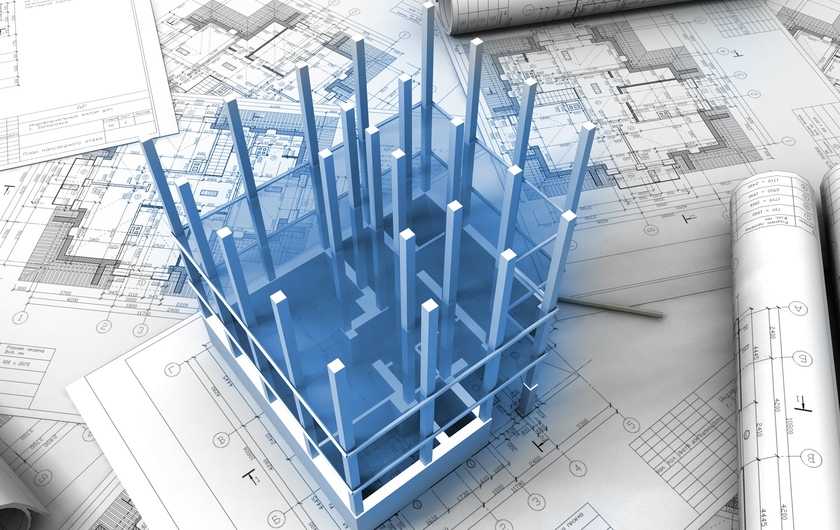 Объем российского рынка BIM-технологий в 2019 году достиг $67-77 млн или около 1,5% относительно мирового значенияПо его словам, в будущем данный функционал станет еще более востребованным. Кроме того, в период неопределенности компании, которые начали процесс цифровизации раньше, находятся в выигрыше: они могут не только перевести продажи и обслуживание клиентов в онлайн, но и благодаря BIM-технологиям минимизировать нахождение команды проектировщиков и менеджеров на строительной площадке, а также имеют ценный опыт управления удаленными командами.[7]Руководитель практики стратегического консультирования в секторе недвижимости PwC в России Анна Данченок отмечает, что, несмотря на низкий в среднем уровень распространения PropTech по стране, BIM-моделирование - один из наиболее популярных инструментов. По ее словам, не до конца ясен экономический эффект от BIM, так как затраты на начальном этапе существенные. Согласно результатам опроса PwC, если проект масштабный, нетиповой и потенциальная ошибка в нем может впоследствии привести к значительным потерям на стадии строительства или эксплуатации, то использовать BIM стоит.К 2023 году специалисты прогнозируют рост более чем на 50%. При этом ежегодный прирост может составить 14%. Это один из результатов исследования «PropTech в России: Обзор практики применения BIM-технологий и инновационных решений в области проектирования», проведенного экспертами PWC в России.5-7% компаний в России, согласно информации Минстроя, использует BIM: по большей части в крупных городах и для реализации мегапроектов.PrevNext123С 2021 года планируется, что использование BIM-технологий будет обязательным при строительстве объектов в рамках госзаказа. Чтобы урегулировать отношения государства и субъектов градостроительных отношений, планируется создавать BIM-центры в регионах, которые бы объединяли релевантные региональные структуры.Согласно исследованию, объем мирового рынка BIM-технологий в 2019 году составил $4,9-5,2 миллиарда, к 2027 году показатель может вырасти до $15,1-15,6 миллиарда.70% составил уровень внедрения BIM в Великобритании в 2019 г. — в одной из самых передовых стран по данному показателю. Согласно Национальному BIM отчету 2019 г. «UK National BIM Report», в 2011 г. значение составляло около 10%.Стройка перейдет на BIM в 2020 годуМинстрой может обязать застройщиков использовать в своих проектах информационное моделирование (BIM) уже с июля 2020 года. Об этом сообщил глава ведомства Владимир Якушев на итоговой пресс-конференции, сообщает в декабре 2019 года «Интерфакс».Стройкомплекс Санкт-Петербурга переходит на применение BIM-технологийВице-губернатор Санкт-Петербурга Николай Линченко рассказал о переходе стройкомплекса северной столицы на применение BIM-технологий. В частности, в Санкт-Петербурге по состоянию на 19 ноября 2019 года заключено 23 госконтракта на разработку информационных моделей объектов капитального строительства (ОКС). Об этом говорится в сообщении на официальном сайте администрации региона. Такие соглашения заключены в целях строительства жилых домов, школ, детских садов, физкультурно-оздоровительных комплексов, а также реставрации трех объектов культурного наследия. Подробнее здесь.Минстрой предложит регионам создать центры компетенций в BIM29 октября 2019 года стало ивестно, что Минстрой намерен подключить власти регионов к развитию технологий информационного моделирования в России. Министерство рекомендует субъектам РФ создать центры компетенций в BIM, заявил зам его главы Дмитрий Волков. По задумке Минстроя, первые такие центры должны появиться в 2020 году.По его словам, BIM-центры должны объединить в себе соответствующие компетенции в сфере экспертизы, строительного надзора, а также в деятельности региональных заказчиков строительных работ. Таким структурам необходимо активно взаимодействовать с образовательными учреждениями и бизнесом, считает замглавы Минстроя.Ряд российских регионов уже активно продвинулись в области внедрения информационного моделирования, добавил Волков. В их числе он назвал Екатеринбург.Ранее о создании Центра компетенций по внедрению технологий информационного моделирования в строительстве объявили в РЖД. Об этом представитель госмонополии сообщил 9 октября 2019 года. Целью создания структуры названо «повышение эффективности инфраструктурного строительства»[1].Минстрой объединяет силы профессионального сообщества для внедрения BIM-технологий в строительствеТехнический комитет по стандартизации ТК 465 «Строительство» и проектный технический комитет по стандартизации ПТК 705 «Технологии информационного моделирования на всех этапах жизненного цикла объектов капитального строительства и недвижимости» объединяют силы для внедрения BIM-технологий в стройотрасли.Приказом Федерального агентства по техническому регулированию и метрологии (Росстандарта) от 12 июля 2019 года № 1660 «О внесении изменений в приказ Федерального агентства по техническому регулированию и метрологии от 20 июня 2017 г. № 1382 "Об организации деятельности технического комитета по стандартизации "Строительство"» реализовано слияние технических комитетов путем интеграции ПТК 705 в структуру ТК 465. Соответствующий приказ опубликован на сайте Росстандарта.Консолидация сил профессионального сообщества на площадке ТК 465 создаст единый центр компетенций, необходимый для эффективной работы по внедрению BIM-технологий в строительстве, подчеркнул заместитель Министра строительства и жилищно-коммунального хозяйства Российской Федерации Дмитрий Волков.
.По словам замминистра, объединение сил профессионального сообщества отрасли является важным шагом в рамках реализации комплексной работы по внедрению информационного моделирования в строительстве.Понятие информационного моделирования закреплено в ГрадкодексеВ Градостроительном кодексе официально закреплено понятие информационного моделирования. Соответствующий закон подписал в июне 2019 года президент Владимир Путин.Согласно документу, информационная модель объекта капитального строительства представляет собой «совокупность взаимосвязанных сведений, документов и материалов об объекте капитального строительства, формируемых в электронном виде на этапах выполнения инженерных изысканий, осуществления архитектурно-строительного проектирования, строительства, реконструкции, капитального ремонта, эксплуатации и (или) сноса объекта капитального строительства».Согласно информации на сайте ведомства, сейчас ведется работа по созданию единой государственной цифровой платформы, которая будет интегрирована с государственными информационными системами обеспечения градостроительной деятельности субъектов страны и государственными информационными системами. Единое информационное пространство позволит обеспечить «бесшовность» не только технологического процесса создания здания, но и регулирования отрасли.Напомним, что ранее в Минстрое допустили возможность создания информационных моделей исключительно на отечественном программном обеспечении. Для этого на исследования в области BIM-технологий планируется направить треть всех средств, выделяемых на актуализацию нормативно-технической базы в строительстве.ФАУ ФЦС анонсировало масштабное обсуждение нормативных актов в сфере BIM6 июня 2019 года стало известно, что ФАУ «ФЦС» Минстроя организует обсуждение с профессиональным сообществом проектов порядка 30 подзаконных нормативно-правовых актов в области внедрения BIM-технологий. Об этом заявила замдиректора учреждения Карина Тельянц. Подробнее здесь.России не нужен стопроцентный переход на BIM — президент РААСНПолный переход на технологии информационного моделирования в проектировании и строительстве в России не нужен. Такую оценку высказал президент Российской академии архитектуры и строительных наук и бывший главный архитектор Москвы Александр Кузьмин. Его слова приводит в мае 2019 года «Российская газета».По его словам, с помощью традиционных технологий проектирования в столице создано много прекрасных зданий. Готовить архитектурные проекты «в 2D» и с помощью всем привычных чертежей не так уж и плохо, резюмировал президент РААСН.Schneider Electric примет участие в разработке национальных стандартов BIM-технологий в России18 апреля 2019 года стало известно, что компания Schneider Electric, международный лидер в области управления энергией и автоматизации, подписала меморандум о сотрудничестве с Проектным техническим комитетом по BIM-технологиям (ПТК705).Строительство — одна из приоритетных областей экономики, планы по цифровизации которой отмечены в программе «Цифровая экономика России». Меморандум о сотрудничестве станет важным этапом этой стратегии — совместными усилиями Schneider Electric и Проектного технического комитета по BIM-технологиям планируется сформировать единые стандарты к BIM-моделированию систем электроснабжения и других инженерных систем зданий и промышленных объектов.В рамках соглашения, Schneider Electric будет принимать участие в разработке методологий и принципов построения словарей атрибутов для определения свойств объектов в цифровом двойнике, принципов и структур шаблонов данных для цифрового двойника строительных объектов. Работа будет проводиться при активном участии российского экспертного сообщества и с учетом лучшего российского и международного опыта по внедрению BIM-технологий.Минстрой разработал поправки в Градостроительный кодекс о технологиях BIM4 февраля 2019 года стало известно о старте важного этапа внедрения BIM в России. Минстрой разработал и опубликовал поправки в Градостроительный кодекс о технологиях информационного моделирования. В частности, в документ вводится понятие «информационная модель объекта капитального строительства».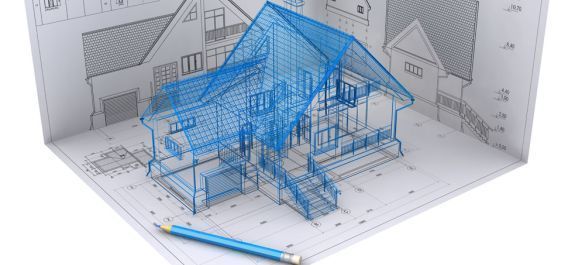 Процедура общественного обсуждения поправок продлится до 1 марта.Поправки вводят в Градкодекс понятие «Классификатор строительной информации». Согласно документу, данный классификатор будет предназначен «для обеспечения информационной поддержки задач, связанных с классификацией и кодированием строительной информации в целях автоматизации процессов выполнения инженерных изысканий, обоснования инвестиций, проектирования, строительства, реконструкции, капитального ремонта, эксплуатации и сноса объектов капитального строительства». Предполагается, что правила формирования и порядок ведения данного классификатора будет устанавливать Минстрой. А оператором системы будет само министерство или его подведомственное учреждение.Как сказано в пояснительной записке к законопроекту, внедрение классификатора строительной информации позволит извлекать целый комплекс аналитических данных. В том числе:количество проектируемых, строящихся, эксплуатируемых объектов капитального строительства,количество квадратных метров введенного в эксплуатацию жилья,количество использованных строительных материалов,количество занятых в отрасли работников с разбивкой по административно-территориальным единицам, функциональному назначению, временным интервалам и специальностям, а в сочетании с классификатором строительных ресурсов — по объемам затрат[2].2018Цифровая трансформация в строительстве к 2024 году18 сентября 2018 года стало известно, что цифровая трансформация строительной отрасли, предполагающая принятие и актуализацию нормативно-технических документов по БИМ, необходимые изменения в законодательстве и создание отраслевой цифровой платформы, должна состояться в течение 5 лет. О механизмах решения этой задачи рассказал директор подведомственного Минстрою России ФАУ "Федеральный центр нормирования, стандартизации и технической оценки соответствия в строительстве" Дмитрий Михеев.Комплекс мероприятий, предусмотренный Федеральным проектом "Цифровое строительство", о разработке которого сообщил глава Минстроя России Владимир Якушев, должен обеспечить цифровую трансформацию отрасли к 2024 году. При переходе на цифровое строительство ожидается снижение затрат и времени на строительство объектов, возводимых за счет бюджетов РФ всех уровней порядка до 20% уже через 5 лет. А сокращение времени от принятия решения о строительстве до введения в эксплуатацию – до 30%.Цифровизация строительства предполагает автоматизацию всех стадий и процедур на всем жизненном цикле объекта.К 2020 году планируется завершить работу над общероссийским классификатором строительной информации и разработать стандарт цифрового нормативно-технического документа в строительстве, с 2021 года начнется перевод нормативно-технической документации в строительстве в цифровой (машиночитаемый) формат, что позволит сформировать и вести фонд цифровых нормативно-технических документов в строительстве[3].Путин поручил кабмину обеспечить переход на BIM c июля 2019 годаВладимир Путин в июле 2018 года дал задание Правительству РФ создать условия для перехода строительной отрасли на BIM-технологии. Соответствующее поручение[4] президента опубликовано на официальном сайте комитета по техническому регулированию РСПП. Целью внедрения BIM в нем названы «модернизация строительной отрасли» и «повышение качества строительства».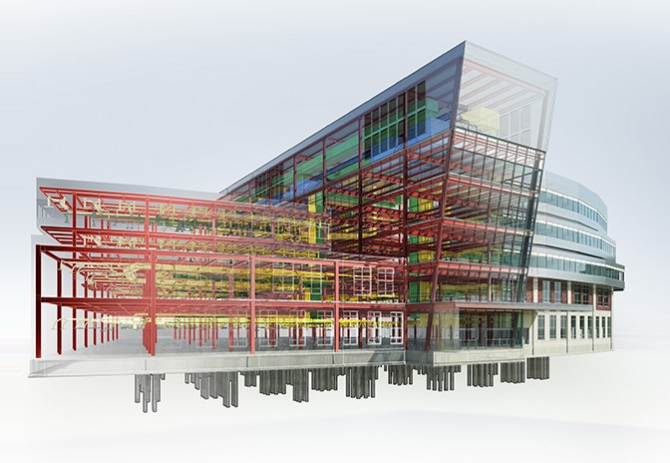 Правительство России должно обеспечить развитие BIM-технологий в строительной отраслиДокумент содержит перечень из семи пунктов. В их числе:переход к системе управления жизненным циклом объектов капитального строительства (далее — система управления) путем внедрения технологий информационного моделирования;применение типовых моделей системы управления (проектной, строительной, эксплуатационной и утилизационной), в первоочередном порядке в социальной сфере;утверждение показателей эффективности системы управления;принятие стандартов информационного моделирования, а также гармонизацию ранее принятых нормативно-технических документов с международным и российским законодательством;формирование библиотек типовой проектной документации для информационного моделирования;подготовку специалистов в сфере информационного моделирования в строительстве;стимулирование разработки и использования отечественного программного обеспечения для информационного моделирования.Поручения даны 19 июля этого года. Срок их исполнения — 1 июля 2019-го.Цифровые модели строящихся зданий запретят хранить за границейВ I квартале 2019 г. планируется утверждение отечественных стандартов применения BIM-технологий. До конца года будут разработаны и утверждены изменения, необходимые для применения BIM-технологий[5].Также будут разработаны и утверждены методики расчета с применением цифровых технологий предельных расходов на выполнение работ и оказания услуг, необходимых для проектирования, строительства объектов и эксплуатации зданий и сооружений, проверки достоверности указанных расходов в рамках аудита обоснования инвестиций.В том числе будут разработаны стандарты строительства современного и эффективного жилья и современных объектов недвижимости. Во II квартале 2020 г. информация о цифровых моделях зданий и сооружений, создаваемых в результате применения технологий информационного моделирования, будет отнесена к категории технологических данных. При этом нормативно будет закреплено требование о хранении такой информации на территории России.BIM-технологии станут обязательными для госоргановТакже будут разработаны и утверждены требования к применяемым в интересах государственных органов и госкорпораций средствам методик расчета с учетом требований к импортозамещению и доступности информации для проверяющих органов.Во II квартале 2021 г. для госорганов и госкорпорация будет внедрена законодательная обязанность самостоятельно осуществлять проектирование зданий и сооружений, а также закупать соответствующие работы и услуги по созданию объектов строительства только на основе BIM-технологий. В том числе в документацию о проведении закупки необходимо будет включать необходимость соответствующих цифровых моделей.До конца 2022 г. все госструктуры будут осуществлять строительство зданий и сооружений с применением технологий цифрового моделирования. На основе опыта внедрения строительных проектов с участием средств государственного и муниципального бюджетов всех уровней будут разработаны и внедрены меры по стимулированию застройщиков осуществлять проектирование, строительство и эксплуатацию зданий и сооружений, а также закупать соответствующие работы и услуги по созданию объектов строительства на основе применения BIM-технологий.Благодаря предлагаемым мерам до конца 2024 г. доля проектируемых объектов недвижимости, проходящих проверки на соответствие требованиям и нормативам без участия человека, составит 9% от общего количества проектируемых объектов. А доля строящихся с применением технологий информационного моделирования объектов недвижимости составит 80% от общего количества строящихся объектов недвижимости.Дистанционный осмотр строительного персоналаДругое направление документа состоит в повышение эффективности строительства и эксплуатации зданий и сооружений. С этой целью в начале 2019 г. будет проведен анализ возможностей внедрения систем дистанционного предсменного осмотра и дистанционного мониторинга состояния здоровья персонала при строительстве зданий и сооружений, а также при эксплуатации элементов внутридомовой инфраструктуры.Также будет проведен анализ возможностей и эффектов внедрения цифровых систем мониторинга, анализа и прогнозирования поломок внутридомовой инфраструктуры. До конца 2019 г. будет установлено требование по обязательному внедрению систем дистанционного предсменного осмотра и дистанционного мониторинга состояния здоровья персонала при строительства зданий сооружений, а также при эксплуатации опасных элементов внутридомовой инфраструктуры.
Обязательная интеграция строящихся объектов с «Системой-112» и КСЭОННа начало 2020 г. все застройщики будут обязаны при проектировании планируемых объектов капитального строительства предусматривать интеграцию существующими региональными и/или муниципальными решениями Системы 112 и Комплексной системы экстренного оповещения населения об угрозе возникновения или о возникновении чрезвычайных ситуаций (КСЭОН).До конца 2020 г. в 10 городах будут внедрены системы экономониторинга, анализа и прогнозирования поломок внутридомовой инфраструктуры (лифтов, трубопроводов и т.д.) для зданий, построенных с использованием технологий информационного моделирования. При этом будет обеспечена интеграция данных систем с цифровыми платформами управления городскими ресурсами.До конца 2021 г. все построенные объекты недвижимости, проходящие приемку государственной комиссией и передачу на баланс государства, будут интегрированы с региональными или муниципальными решениями «Системы-112» и КСЭОН.Благодаря предлагаемым мерам до конца 2024 г. травматизм на строительных площадках будет снижен на 15% по сравнению с 2018 г. Все строящиеся с использованием технологий информационного моделирования объекты жилищного строительства будут оснащены системами мониторинга, анализа и прогнозирования поломок внутридомовой инфраструктуры. А доля эксплуатируемых объектов недвижимости и ЖКХ, имеющих модель цифрового двойника, составит 60% от общего количества эксплуатируемых объектов.Регистрация сделок с недвижимостью в электронной формеТретье направление документа состоит в повышение прозрачности сферы строительства, аренды и продажи недвижимости. С этой целью в начале 2019 г. будет проведен анализ «лучших мировых практик» в части получения разрешения на строительство и совершения сделок с недвижимостью с использованием цифровых технологий. Также будет установлена нормативная возможность проверки добропорядочности участников сделки с недвижимостью в электронной форме с использованием сведений государственных информационных систем.По результатам вышеупомянутого анализа в пяти городах будут запущены «пилотные» проекты по получению разрешения на строительство с использованием цифровых технологий. Во II квартале будет обеспечено полностью дистанционное оформление временной регистрации по месту пребывания в электронной форме.Также будет введен упрощенный режим налогообложения для граждан, сдающих в аренду один объект недвижимости (квартиру) с применением электронных форм взаимодействия.Ожидается, что до конца 2020 г. путем использования цифровых технологий будет сокращено до уровня «лучших мировых практик» длительность процедур получения разрешения и обеспечена возможность получения и использования всех необходимых документов и сведений для сделки с недвижимостью в электронной форме. А на конец 2024 г. количество сделок аренды и купли-продажи недвижимости, заключенных в электронной форме, составит половину от общего числа сделок.Вступили в силу новые СП по BIMВ России вступили в силу новые своды правил по информационному моделированию в строительстве. Сообщение об этом опубликовано на официальном сайте НОПРИЗ. В частности, с 19 марта вступили в силу сразу два нормативных документа: СП 331.1325800.2017 и СП 333.1325800.2017[6].Наименование первого: «Правила обмена между информационными моделями объектов и моделями, используемыми в программных комплексах». Документ описывает базовые требования к созданию и эксплуатации информационных систем, взаимодействующих между собой в течение всего жизненного цикла здания или сооружения.Второй СП получил название «Правила формирования информационной модели объектов на различных стадиях жизненного цикла». В основном, эти правила направлены на повышение обоснованности и качества проектных решений, а также уровня безопасности при строительстве и эксплуатации зданий и сооружений.₽Получите допуск СРО за 1 день!Рассчитайте стоимость вступления в СРО проектировщиков за 3 мин! 1046 участников.Узнать большеsro-projekt.ruЕще один свод правил вступит в силу с 16 июня, напомнили в НОПРИЗ. Это СП 328.1325800.2017 «Информационное моделирование в строительстве. Правила описания компонентов информационной модели». Документ содержит требования к компонентам информационных моделей зданий и сооружений, но не касается цифровых библиотек данных компонентов.Ранее Минстрой сообщал, что система нормативно-технических документов по BIM в общей сложности будет включать в себя 15 национальных стандартов (ГОСТ Р) и 10 сводов правил. Из них 13 ГОСТ Р и 4 СП будут касаться основополагающих (базовых) направлений, остальные — отдельных стадий жизненного цикла. В настоящее время в области информационного моделирования уже действуют 7 ГОСТ и 6 СП.2017: Правительство утвердило «дорожную карту» по BIM-технологиямВице-премьер Дмитрий Козак подписал в апреле 2017 года «дорожную карту» по внедрению технологий информационного моделирования (BIM) на всех этапах жизненного цикла зданий. Об этом на итоговом заседании Общественного совета при Минстрое России заявил глава ведомства Михаил Мень.По информации пресс-службы строительного ведомства, утвержденный документ предусматривает разработку национальных стандартов BIM на этапах проектирования, строительства, эксплуатации и сноса зданий, а также приведение нормативно-технических документов и сметных нормативов, применяемых в строительстве, в соответствие с классификатором строительных ресурсов. План также предполагает расширение функционального назначения федеральной государственной информационной системы ценообразования в строительстве в направлении эксплуатации и сноса объектов капитального строительства.«Применение BIM-технологий — это новая эра в строительстве и эксплуатации зданий. И это не только 3D-моделирование, это также расчет полного жизненного цикла сооружения вплоть о его утилизации. В BIM-модель будущего здания можно «зашить» не только характеристики материалов и процессов, но и информацию по закупкам, поставкам и срокам будущего ремонта», — прокомментировал Михаил Мень, добавив, что только на стадиях проектирования и строительства применение BIM-технологий позволяет сократить затраты на 20%.[7]Изначально «дорожную карту» по BIM-технологиям планировалось утвердить к 1 сентября 2016 года. При этом последняя ее редакция, обсуждавшаяся в феврале 2017 года на заседании Экспертного совета правительства, стала предметом острой критики со стороны экспертного сообщества. «Особенностью данной версии «дорожной карты» стало то, что значительное место в ней уделено вопросам ценообразования в эксплуатации (9 пунктов из 14) вне привязки к тематике информационного моделирования», — отмечала по итогам дискуссии генеральный директор компании «Конкуратор» Король Марина.В планах Минстроя — уже с 2019 года сделать BIM обязательным при проектировании объектов, финансируемых за счет средств госбюджета.2015: Старт реализации Плана внедрения технологий BIM в области промышленного и гражданского строительстваВ конце декабря 2014 года Минстрой утвердил план поэтапного внедрения технологий информационного моделирования в области промышленного и гражданского строительства в проектировании, рассчитанный на три года.В марте 2015 года Минстрой сообщил о том, что в рамках реализации плана поэтапного внедрения технологий информационного моделирования в области промышленного и гражданского строительства были сформулированы критерии отбора пилотных проектов, подготовленных с использованием BIM-технологий.К таковым отнесли:опыт организации в части выполнению проектов с использованием BIM-технологий;наличие в ее штате специалистов по работе с BIM-технологиями;разработанные организацией документы, регламентирующие порядок проведения информационного моделирования;использование специалистами организации при реализации проекта единой информационной модели основных разделов проекта (архитектура, конструктивные решения, сметы и др.);наличие у организации управляемой 3D-среды с вложенными данным и средствами согласованного объединения данных.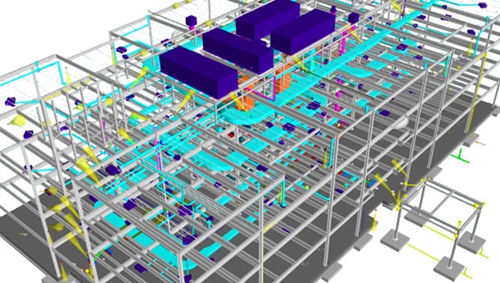 Формирование и отбор пилотных проектов является первым этапом плана Минстроя по внедрению BIM-технологий в российском строительствеДальнейшим шагом должен стать отбор пилотных проектов, соответствующих этим критериям и их последующая экспертиза. Ответственными исполнителями экспертизы назначены «Главгосэкспертиза России», ГАУ города Москвы «Московская государственная экспертиза» и сам Минстрой.По сообщению ведомства, по результатам анализа экспертизы отобранных проектов, подготовленных с использованием технологий информационного моделирования в области промышленного и гражданского строительства, должен быть определен перечень нормативных правовых и нормативно-технических актов, образовательных стандартов, подлежащих изменению или разработке.2014Утверждение планаВ конце декабря 2014 года Министерство строительства и ЖКХ РФ (Минстрой) утвердило план внедрения технологий информационного моделирования зданий ( BIM - Building Information Modeling) в области промышленного и гражданского строительства. Документ разрабатывался совместно с Росстандартом, Экспертным советом при правительстве РФ и иными институтами по модернизации экономики и инновационному развитию.В соответствии с планом, к марту 2015 года экспертный совет при правительстве РФ должен завершить отбор «пилотных» проектов, проектирование которых осуществлялось с использованием BIM-технологий, а к ноябрю 2015 года - провести их экспертизу с целью установления требований, необходимых для применения технологий BIM.По итогам проведенного анализа в конце 2015 года Минстрой планирует подготовить и направить на утверждение в правительство перечень нормативных правовых и нормативно-технических актов, образовательных стандартов, подлежащих изменению и разработке. Предполагается, что работу по внесению данных изменений ведомство совместно с АНО «АСИ», ФАУ «Главгосэкспертиза России» и Национальным объединением изыскателей и проектировщиков (НОПРИЗ) завершит к концу 2016 года.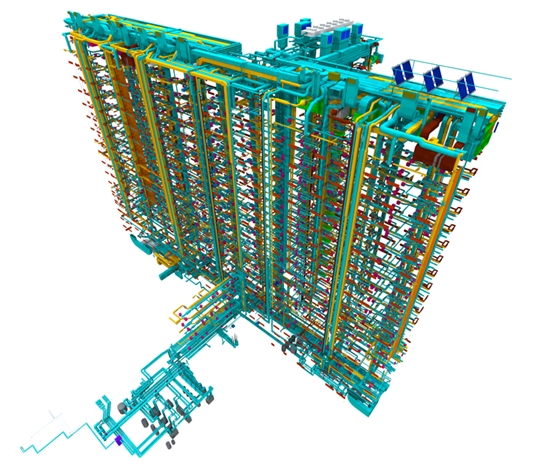 По итогам пилотных проектов и их экспертизы использование BIM-технологий в промышленном и гражданском строительстве найдет отражение в нормативно-правовых актах и образовательных стандартах₽Получите допуск СРО за 1 день!Рассчитайте стоимость вступления в СРО проектировщиков за 3 мин! 1046 участников.Узнать большеsro-projekt.ruЕще через год, к декабрю 2017 года, планируется подготовить специалистов по использованию технологий информационного моделирования в области промышленного и гражданского строительства, а также экспертов органов экспертизы.В российском разработчике САПР «Аскон» по поводу плана Минстроя отметили, что само внимание правительства и ведомства к современным технологиям проектирования радует, однако сочли, что представленный Минстроем документ выглядит достаточно оптимистичным: «ведь внедрение BIM в рамках отдельно взятого проектного института порой длится больше года и не всегда успешно заканчивается. При этом требуется весьма серьезное финансирование и выделенние команды по поддержке инструментов проектирования, создания справочников и т.п.».Кроме того, говоря о BIM сейчас обычно подразумевают зарубежное ПО, которое является дорогостоящим, отмечают в компании. В связи с этим встает также вопрос, кто профинансирует массовый переход проектировщиков на эти системы. По мнению представителей компании, разработать механизм, призванный «повысить конкурентоспособность российского строительного комплекса на мировом рынке», возможно только тогда, когда технологии станут доступны массам.Ожидаемый эффектВ Минстрое рассчитывают, что реализация мероприятий плана поэтапного внедрения BIM-технологий позволит повысить конкурентоспособность российского строительного комплекса на мировом рынке, улучшить качество изысканий, проектирования и строительства объектов, снизить себестоимость на этапе проектирования и проведения экспертизы проектной документации, а также обеспечит снижение рисков возникновения чрезвычайных ситуаций.В ведомстве отмечают, что в настоящее время все чаще применяется практика, когда в процессе архитектурно-строительного проектирования создается компьютерная модель нового здания, несущая в себе все сведения о будущем объекте. САПР | Система автоматизированного проектирования]] по технологии BIM позволяет визуализировать в 3D-формате любые элементы и системы здания, рассчитывать различные варианты их компоновки, а также приводить их в соответствие с действующими нормами и стандартами, производить анализ эксплуатационных характеристик будущих зданий, упрощая выбор оптимального решения, подчеркивают в Минстрое.Смотрите такжеBIM - Building Information ModelingBIM - каталог систем и проектов в РоссииМосква Умный город (Smart city) Информационные технологии в МосквеBIM-технологии (мировой рынок)Цифровые технологии в строительствеДорожная карта BIM в РоссииДорожная карта BIM в КазахстанеПримечанияПоказать примечания (7)ПравитьКороткая ссылка   |  Просмотров: 44567Содержание[Свернуть]ИТ в недвижимости и строительствеКаталог решений и BIM-проектовТехнологии информационного моделирования в Москве2019Москва перейдет на BIM в проектировании объектов госзаказаПроектирование «собянинок» переведут на BIM за три годаМосква определилась со сроками запуска пилотных проектов в BIM2018BIM-технологиям начнут обучать в колледжах Москвы2017Москва переведет строительную экспертизу на BIM c 2019 годаУтвержден план внедрения BIM-технологии в МосквеBIM в России2020Эксперты договорились о создании комплекса стандартов по информационному моделированиюМинстрой России создает правовое поле для внедрения технологий информационного моделированияМишустин подписал постановление о применении BIM-технологий в строительствеРазработаны новые ГОСТы по BIM взамен отмененныхBIM-модели при строительстве в сфере госзаказа станут обязательными в РоссииОтменены основополагающие стандарты в сфере BIM-технологий15% бюджета проектов развития городских территорий тратят на исправление ошибок при проектированииРоссийское ПО доказало свою конкурентоспособность в информационном моделировании2019Минстрой определился с планами по развитию BIM на 2020 годPwC: объем российского рынка BIM-технологий составил $67-77 млнСтройка перейдет на BIM в 2020 годуСтройкомплекс Санкт-Петербурга переходит на применение BIM-технологийМинстрой предложит регионам создать центры компетенций в BIMМинстрой объединяет силы профессионального сообщества для внедрения BIM-технологий в строительствеПонятие информационного моделирования закреплено в ГрадкодексеФАУ ФЦС анонсировало масштабное обсуждение нормативных актов в сфере BIMРоссии не нужен стопроцентный переход на BIM — президент РААСНSchneider Electric примет участие в разработке национальных стандартов BIM-технологий в РоссииМинстрой разработал поправки в Градостроительный кодекс о технологиях BIM2018Цифровая трансформация в строительстве к 2024 годуПутин поручил кабмину обеспечить переход на BIM c июля 2019 годаЦифровые модели строящихся зданий запретят хранить за границейВступили в силу новые СП по BIM2017: Правительство утвердило «дорожную карту» по BIM-технологиям2015: Старт реализации Плана внедрения технологий BIM в области промышленного и гражданского строительства2014Утверждение планаОжидаемый эффектСмотрите также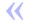 Инновационный подход обеспечит учащимся инженерно-технических направлений развитие проектного мышления, отметил директор ГБПОУ «Московский колледж архитектуры и градостроительства» Александр Ариончик.«Наличие в современном московском колледже лаборатории 3D моделирования и прототипирования позволяет достичь результатов на каждом этапе обучения. Вовлеченность учеников в процесс позволяет эффективно осваивать новые технологии и программные продукты (специализированные САПР программы) для моделирования, дизайна и проектирования, выполнять индивидуальные и групповые проекты, проводить результативную подготовку к техническим олимпиадам и соревнованиям, легко встраиваться в инновационные подходы к обучению», - сообщил директор колледжа.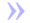 Проведенный анализ документов по стандартизации технологий информационного моделирования указал на необходимость укрепления, построения четких взаимосвязей Градкодекса и стандартов для устранения пробелов в требованиях к информационному моделированию в строительстве. Это поможет решить ситуацию, когда проектную документацию в bim нужно разрабатывать в каждом конкретном случае по индивидуальным требованиям каждого заказчика, каждой экспертизы, для строителей. Необходимо также установить связь со смежными стандартами, включая стандарты различных отраслей на всех этапах жизненного цикла объекта. Стать логичным мостиком между интересами всех отраслей в строительстве, между всеми участниками строительного процесса должен комплекс стандартов «Единая система информационного моделирования», – отметил Сергей Ергопуло.Комплекс стандартов должен зафиксировать единое понимание целей и задач информационного моделирования на этапах жизненного цикла, – добавил руководитель подкомитета.В сентябре 2020 года Правительство РФ утвердило ряд документов для трансформации отрасли – правила формирования и ведения информационной модели, правила формирования и ведения классификатора строительной информации, правила ведения ГИСОГД РФ. Уже на октябрь 2020 года, сделав несколько шагов в поле правового регулирования, мы слышим комментарии от профессионального сообщества, о том, что многие вопросы и даже разногласия внутри сообщества урегулировались и разрешились, – отметил Сергей Гончаров.«Вчера обсуждали проект ГОСТа по BIM в СПДС. Я сделал всё, что мог. Моя помощь «не принимается».Проектировщик будет заполнять всю информацию для стройки и эксплуатации, в том числе классификатор (который еще покажут).Казахи пишут ГОСТ для СНГ без разделения моделей на ПД и РД. Ну а чё им, у них же нет ПД, сразу с РД в экспертизу ходят.Передавать модели между стадиями вы будете только в формате IFC (исходные форматы добавить нельзя, места много займут, надо экономить).BIM-ассоциация боролась с контейнерами (набором файлов в папке, архиве), наборами данных. В итоге в Градкодексе и этом ГОСТе информационная модель — это они и есть. И профсообщество теперь обсуждает, как бы назвать сам файл (IFC, RVT).Слепили Франкенштейна из международных ISO и фантазий теоретиков из BIM-ассоциации. Добро пожаловать в новый дивный BIM», — написал Попов.Мы планируем в ближайшее время завершить формирование нормативной базы для использования технологий информационного моделирования, чтобы не позднее 2021 года приступить к обязательному использованию цифровых моделей объектов в сфере госзаказа, – приводятся слова Хуснуллина в релизе по итогам правительственной комиссии по региональному развитию.«Те участники рынка, которые применяют BIM на практике, используя собственные корпоративные стандарты и регламенты, наверное, ничего не заметили и не потеряли, — отметила в комментарии Ради Дома PRO генеральный директор компании «Конкуратор (Concurator)» Король Марина. — Просто на неопределенное время отодвинулись их обязательства работать на рынке по новым общим правилам цифрового строительства. В то же время наше общеотраслевое развитие утратило вектор. В момент, когда государственная политика нацелена на ускорение цифровизации — вот и замминистра новый назначен, — получается, что автомобиль разгоняется, а навигатор вышел из строя».«Это событие имеет больше стратегическое, чем тактическое значение. Мы как страна — Российская Федерация — понесли сейчас существенные имиджевые потери. Причем отсутствие данных стандартов по причине недостаточной зрелости выглядело бы лучше, чем их отмена. Этим мы продемонстрировали свою «цифровую отсталость» в том, что касается будущего строительства. Это очень печальный факт», — сетует эксперт.«Пилотный проект позволил увидеть процесс работы с информационной моделью изнутри, причем как со стороны бизнеса, так и со стороны власти. Один из ключевых выводов – российское программное обеспечение отвечает современным требованиям, предъявляемым к программным продуктам для формирования и ведения информационных моделей зданий и сооружений. Все участники «пилота» отметили, что проект стал важной диалоговой площадкой для разработчиков ПО, специалистов государственных экспертиз и, конечно, специалистов в области нормирования и стандартизации в строительстве. Совместная работа над пилотным проектом позволит сделать более качественные документы в развитие 151-ФЗ, подготовить изменения в Постановления Правительства №87 и №145, и соответствующие изменения по инженерным изысканиям»,
отметил Андрей Басов, директор ФАУ «ФЦС»«Обмен мнениями и дискуссии между участниками проекта были конструктивными и плодотворными, каждый из нас смог уточнить свои планы в области информационного моделирования на ближайшую перспективу. Считаем, что подобные проекты имеет смысл проводить и в дальнейшем. Подводя итог нужно сказать, что для возможности представления на экспертизу информационной модели в нормативных документах или каких-либо общепризнанных методических материалах следует четко и однозначно определить состав информационной модели, представляемой на экспертизу результатов инженерных изысканий и проектной документации, и обеспечение взаимного соответствия различных частей этой информационной модели между собой. Также следует определить состав информационных моделей для предшествующих этапов жизненного цикла объектов строительства - в частности градостроительной документации, градостроительных планов земельных участков»,
отметила Наталья Серегина, руководитель ГАУ СО «Управление государственной экспертизы»«Только при условии стандартизации возможно успешное применение технологий информационного моделирования и самой цифровой информационной модели на протяжение всех этапов жизненного цикла, в том числе и на этапе экспертизы. В связи с этим целесообразно проведение дополнительных пилотных проектов с использованием классификатора строительной информации, который позволит идентифицировать и стандартизировать элементы цифровой информационной модели, ускорит обмен данными между различными информационными системами, упростит перевод требований технических регламентов в машиночитаемый вид»,
отметила Ирина Косова, начальник СПб ГАУ «Центр государственной экспертизы»«В результате пилотного проекта был получен позитивный опыт, в том числе, были уточнены и подтверждены требования к разрабатываемым при участии ФАУ «ФЦС» нормативной документации и ИТ-проекты, где должны учитываться интересы граждан России и возможности современных систем автоматизации проектирования и информационного моделирования. Кроме того, взаимодействие со специалистами государственных экспертиз позволили сформулировать критически важные требования к информационным моделям, а также к инструментам проверки модели на соответствия действующим нормам и правилам проектирования и строительства»,
отметил Игорь Орельяна Урсуа, исполнительный и технический директор АО «СиСофт Девелопмент»«Наша компания преследовала цель исследовать возможный процесс взаимодействия с госэкспертизой через информационную модель и выработать предложения для изменения руководящих документов. Мы плотно взаимодействовали с разными подразделениями госэкспертизы и обобщили их требования для учета при реализации нового функционала. В частности, мы готовим поддержку IFC4 и механизм костомизации данных в IFC для учета требований по структуре, наполнению атрибутами. Много тонкостей которые требуют внимания, поэтому мы продолжим консультации с коллегами»,
отметил Максим Нечипоренко, заместитель директора Renga Software«Прототип «рабочего места эксперта» создан на полностью отечественном комплексе технологий, как в части САПР, так и в части СУИД, разработанном нами и нашими партнерами. Также в зону ответственности наших специалистов входило формирование информационной модели школы, настройка правил автоматических проверок модели, проведения обучения рабочей группы экспертов. С нашей точки зрения проект был крайне интересен. Прямое общение с рабочей группой экспертов помогло намного лучше понять нюансы и подводные камни этого процесса, а также получить от экспертов обратную связь, которая позволит сформулировать достаточные требования к целевой платформе и, возможно, в дальнейшем перевести процесс прохождения экспертизы на отечественные программные продукты»,
отметил Павел Кононов, руководитель управления реализации корпоративных проектов Дивизион инженерных моделей АО «НЕОЛАНТ»«В декабре 2020 года будет запущена система КСИ, которая позволит всем участникам рынка разговаривать на одном языке. В свою очередь ГИСОГД РФ объединит на единой платформе всю градостроительную информацию нашей страны»,
отметил Андрей Басов, директор ФАУ «ФЦС»Сегодня интерес девелоперов и застройщиков к внедрению BIM мотивирован не только системными изменениями и инициативой со стороны государства. Возможности таких технологий становятся шире: от привычного применения в проектировании BIM движется в сторону комплексного инструмента, который полезен на всех этапах жизненного цикла объекта — как для внутренних целей бизнеса, так и при взаимодействии с конечным потребителем, — сообщил партнер и руководитель практики оказания консалтинговых услуг компаниям сектора недвижимости PwC в России Олег Малышев.«Без цифрового двойника, без BIM-технологий сегодня никакого движения вперёд в строительстве у нас не будет. Наконец, мы прописали эту технологию в 151-ФЗ, сейчас мы работаем над подготовкой всех необходимых подзаконных нормативных документов. К концу первой половины 2020 года, то есть в июле, этот массив подзаконных нормативных документов должен быть выпущен», — цитирует СМИ министра.«С принятием закона, разработанного по поручению президента, по внедрению информационного моделирования на всех этапах жизненного цикла объектов капстроительства мы открыли возможность для рынка внедрять эту технологию для объектов, в том числе и тех, которые возводятся за бюджетные деньги. Это важный шаг на пути к цифровизации строительства в нашей стране», — комментировал нововведение замглавы Минстроя Дмитрий Волков.Мы будем настоятельно рекомендовать субъектам федерации создать так называемые BIM-центры. Через некоторое время, думаю, это закрепим методологически, а именно в первом квартале 2020 года. Со временем такая организационная структура могла бы появиться в каждом субъекте РФ,сказал ВолковМне бы хотелось, чтобы Екатеринбург стал BIM-столицей, здесь все для этого есть. Екатеринбург очень далеко продвинулся. Одна школа по BIM уже построена, другая строится. Здесь построен прекрасный музей с использованием BIM,отметил замглавы Минстроя«Внесенные изменения в состав и структуру ТК 465 направлены на совершенствование и развитие работ по стандартизации в области строительства, в частности в сфере BIM-технологий. Предполагается, что полноправные члены расформированного ПТК войдут в состав профильного подкомитета ТК 465 – ПК 5 «Управление жизненным циклом объектов капитального строительства». Консолидация сил профессионального сообщества на одной площадке однозначно увеличит эффективность работы по внедрению BIM-технологий в стройотрасли», – сказал Дмитрий Волков«Отсутствие в правовом поле понятия информационной модели было главным барьером к переходу отрасли на информационное моделирование в проектировании и строительстве, — отметил замглавы Минстроя Дмитрий Волков — С принятием закона, разработанного по поручению президента, по внедрению информационного моделирования на всех этапах жизненного цикла объектов капстроительства мы открыли возможность для рынка внедрять эту технологию для объектов, в том числе и тех, которые возводятся за бюджетные деньги».«Даже в развитых странах BIM занимает 20-30 процентов, потому что он попросту не везде нужен. Закономерно, когда технологии 3D применяются в отношении атомных электростанций. Но, когда мы говорим о жилом доме, новые технологии уместны там, где они реально нужны. Это не должно превращаться лишь в красивые картинки для заказчика», — заявил Кузьмин.По оценке ООН, к 2050 году 66% людей на планете будут жить в крупных городах, а больше всего энергии в мегаполисах потребляют именно здания. Ключ к решению этих задач — это именно эффективные здания. Практика BIM-моделирования в России только формируется, поэтому важно консолидировать опыт лидеров рынка и сформировать единый стандарт, который позволит учитывать потребности завтрашнего дня. Schneider Electric обладает международным опытом, и мы готовы принимать самое активное участие в разработке стандартов для российского рынка. Призываем наших уважаемых партнеров также присоединяться к этому процессу.Йохан Вандерплаетсе, президент Schneider Electric в России и СНГ«Законопроект обеспечивает правовые основы внедрения единой системы управления информацией об объектах капитального строительства путем применения информационного моделирования на протяжении всего жизненного цикла с учетом всех бизнес-процессов, функций государственного управления и государственных услуг в сфере строительства.Нам предстоит перевести фонд нормативно-технической документации в области строительства в цифровой формат, сформировать основы перехода на автоматизированную проверку информационной модели объекта капитального строительства, внедрить едину систему классификации строительной информации в целях гармонизации нормативно-технической документации с международным и российским законодательством.Карина Тельянц, заместитель директора ФАУ "ФЦС"